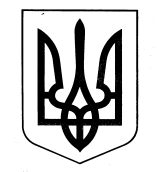 УКРАЇНАЗОЛОЧІВСЬКА СЕЛИЩНА РАДАКОМУНАЛЬНА УСТАНОВА«ЦЕНТР ПРОФЕСІЙНОГО РОЗВИТКУПЕДАГОГІЧНИХ ПРАЦІВНИКІВ»НАКАЗЗ метою забезпечення повноти та достовірності відображення даних в річній фінансовій звітності та на підставі Закону «Про бухгалтерський облік та фінансову звітність в Україні», Положення про інвентаризацію активів та зобов’язань, затвердженого наказом Мінфіну від 02.09.2014 № 879, Порядку подання фінансової звітності, затвердженого Постановою КМУ від 28.02.2000 р. № 419, наказу відділу освіти, молоді та спорту Золочівської селищної ради від 03.11.2021 № 195 «Про проведення інвентаризації в закладах загальної середньої освіти та установах відділу освіти, молоді та спорту Золочівської селищної ради в 2021 році», а також інших нормативних документів, що регулюють питання проведення інвентаризації і складання річної фінансової звітності,НАКАЗУЮ:1.Провести повну інвентаризацію основних засобів, матеріальних активів, товарно-матеріальних цінностей з перевіркою їх фактичної наявності та документального підтвердження до 29 листопада 2021 року.2. Для проведення інвентаризації затвердити інвентаризаційну комісію такому складі:голова комісії – Крючкова Ніна Михайлівначлени комісії –  Шула Ірина Валентинівна                         Зашаловська Оксана МиколаївнаПредставник відділу освіти, молоді та спорту Золочівської селищної ради – Битько Ольга Олексіївна.3. Результати інвентаризації подати головному бухгалтеру відділу освіти, молоді та спорту Золочівської селищної ради Клименко М.М.4. Контроль за виконанням наказу залишаю за собою.З наказом ознайомлені:11.11.2021  Золочів  Золочів   № 15Про проведення інвентаризації в Комунальній установі «Центр професійного розвитку педагогічних працівників» Золочівської селищної ради в 2021 роціПро проведення інвентаризації в Комунальній установі «Центр професійного розвитку педагогічних працівників» Золочівської селищної ради в 2021 роціДиректор                             Ніна Крючкова